7 ноября  2022 года                                                          № 15«Едогонский  вестник» -  периодическое  печатноеиздание  в  форме  газеты, утвержденное  дляиздания  официальных и  иных  сообщений  иматериалов, нормативных  и  иных  актов  Думыи  администрации  Едогонского  сельского  поселенияТулунского  района  Иркутской  области.Издатель,  редакция  и  распространитель-администрация  Едогонского  сельского  поселения.Тираж – 10  экземпляров.Распространяется  бесплатно.Адрес:  Иркутская  область,  Тулунский  район,с. Едогон, ул. Ленина  66,  тел. 89041407201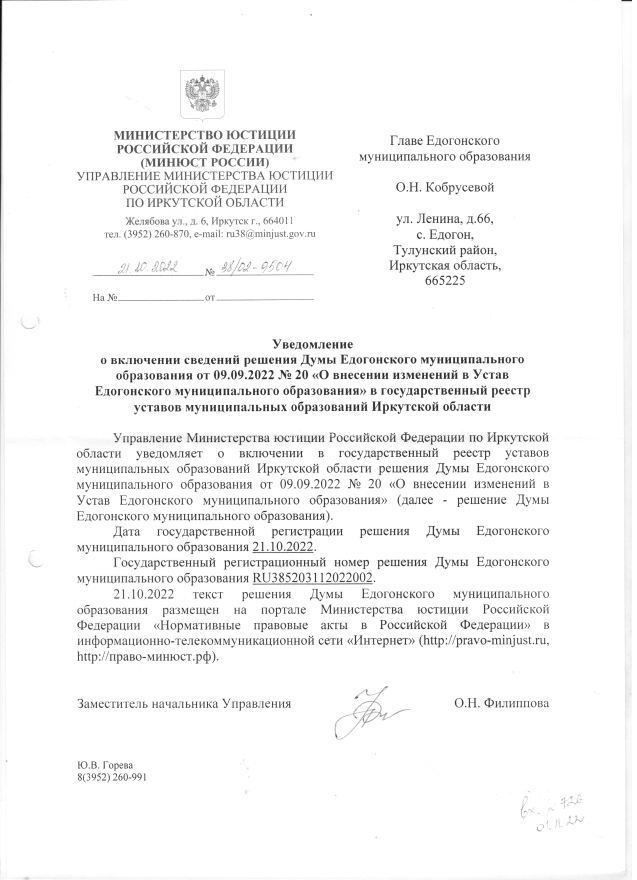 Экземпляр №  ___Экземпляр №  ___Лист № 1  Всего листов 1Лист № 1  Всего листов 1Лист № 1  Всего листов 1Выборы главы Едогонского сельского поселения
11 сентября 2022 годаВыборы главы Едогонского сельского поселения
11 сентября 2022 годаВыборы главы Едогонского сельского поселения
11 сентября 2022 годаВыборы главы Едогонского сельского поселения
11 сентября 2022 годаВыборы главы Едогонского сельского поселения
11 сентября 2022 годаВыборы главы Едогонского сельского поселения
11 сентября 2022 годаВыборы главы Едогонского сельского поселения
11 сентября 2022 годаВыборы главы Едогонского сельского поселения
11 сентября 2022 годаС В О Д Н А Я  Т А Б Л И Ц АС В О Д Н А Я  Т А Б Л И Ц АС В О Д Н А Я  Т А Б Л И Ц АС В О Д Н А Я  Т А Б Л И Ц АС В О Д Н А Я  Т А Б Л И Ц АС В О Д Н А Я  Т А Б Л И Ц АС В О Д Н А Я  Т А Б Л И Ц АС В О Д Н А Я  Т А Б Л И Ц АТулунской районной территориальной избирательной комиссии 
( с полномочиями избирательной комиссии муниципального образования) 
о результатах выборовТулунской районной территориальной избирательной комиссии 
( с полномочиями избирательной комиссии муниципального образования) 
о результатах выборовТулунской районной территориальной избирательной комиссии 
( с полномочиями избирательной комиссии муниципального образования) 
о результатах выборовТулунской районной территориальной избирательной комиссии 
( с полномочиями избирательной комиссии муниципального образования) 
о результатах выборовТулунской районной территориальной избирательной комиссии 
( с полномочиями избирательной комиссии муниципального образования) 
о результатах выборовТулунской районной территориальной избирательной комиссии 
( с полномочиями избирательной комиссии муниципального образования) 
о результатах выборовТулунской районной территориальной избирательной комиссии 
( с полномочиями избирательной комиссии муниципального образования) 
о результатах выборовТулунской районной территориальной избирательной комиссии 
( с полномочиями избирательной комиссии муниципального образования) 
о результатах выборовЧисло участковых избирательных комиссий на территории избирательного округаЧисло участковых избирательных комиссий на территории избирательного округаЧисло участковых избирательных комиссий на территории избирательного округаЧисло участковых избирательных комиссий на территории избирательного округаЧисло участковых избирательных комиссий на территории избирательного округаЧисло участковых избирательных комиссий на территории избирательного округаЧисло участковых избирательных комиссий на территории избирательного округа2Число протоколов об итогах голосования участковых избирательных комиссий, на основе которых составлен данный протоколЧисло протоколов об итогах голосования участковых избирательных комиссий, на основе которых составлен данный протоколЧисло протоколов об итогах голосования участковых избирательных комиссий, на основе которых составлен данный протоколЧисло протоколов об итогах голосования участковых избирательных комиссий, на основе которых составлен данный протоколЧисло протоколов об итогах голосования участковых избирательных комиссий, на основе которых составлен данный протоколЧисло протоколов об итогах голосования участковых избирательных комиссий, на основе которых составлен данный протоколЧисло протоколов об итогах голосования участковых избирательных комиссий, на основе которых составлен данный протокол2Число избирательных участков, итоги голосования по которым были признаны недействительнымиЧисло избирательных участков, итоги голосования по которым были признаны недействительнымиЧисло избирательных участков, итоги голосования по которым были признаны недействительнымиЧисло избирательных участков, итоги голосования по которым были признаны недействительнымиЧисло избирательных участков, итоги голосования по которым были признаны недействительнымиЧисло избирательных участков, итоги голосования по которым были признаны недействительнымиЧисло избирательных участков, итоги голосования по которым были признаны недействительными0Суммарное число избирателей, внесенных в списки на момент окончания голосования на избирательных участках, итоги голосования по которым были признаны недействительнымиСуммарное число избирателей, внесенных в списки на момент окончания голосования на избирательных участках, итоги голосования по которым были признаны недействительнымиСуммарное число избирателей, внесенных в списки на момент окончания голосования на избирательных участках, итоги голосования по которым были признаны недействительнымиСуммарное число избирателей, внесенных в списки на момент окончания голосования на избирательных участках, итоги голосования по которым были признаны недействительнымиСуммарное число избирателей, внесенных в списки на момент окончания голосования на избирательных участках, итоги голосования по которым были признаны недействительнымиСуммарное число избирателей, внесенных в списки на момент окончания голосования на избирательных участках, итоги голосования по которым были признаны недействительнымиСуммарное число избирателей, внесенных в списки на момент окончания голосования на избирательных участках, итоги голосования по которым были признаны недействительными0Данные протоколов участковых избирательных комиссийДанные протоколов участковых избирательных комиссийУИК №1462УИК №1463ИтогоДанные протоколов участковых избирательных комиссийДанные протоколов участковых избирательных комиссийУИК №1462УИК №1463Итого1Число избирателей, включенных в список избирателей на момент окончания голосования, в том числе дополнительно включенных в список055802080007662Число избирательных бюллетеней, полученных  участковой избирательной комиссией053001950007253Число избирательных бюллетеней, выданных избирателям, проголосовавшим  досрочно000200000000024     в том числе в помещении избирательной комиссии муниципального образования000000000000005Число избирательных бюллетеней, выданных избирателям в помещении для голосования в день голосования030800680003766Число избирательных бюллетеней, выданных избирателям, проголосовавшим вне помещения для голосования в день голосования004600150000617Число погашенных избирательных бюллетеней017401120002868Число избирательных бюллетеней, содержащихся в переносных ящиках для голосования004600150000619Число избирательных бюллетеней, содержащихся в стационарных ящиках для голосования0310006800037810Число недействительных избирательных бюллетеней0011000400001511Число действительных избирательных бюллетеней03450079000424АЧисло утраченных избирательных бюллетеней00000000000000БЧисло избирательных бюллетеней, неучтенных при получении00000000000000Фамилии, имена, отчества  внесенных в избирательный бюллетень зарегистрированных кандидатовФамилии, имена, отчества  внесенных в избирательный бюллетень зарегистрированных кандидатовЧисло голосов избирателей, поданных за каждого зарегистрированного кандидатаЧисло голосов избирателей, поданных за каждого зарегистрированного кандидатаЧисло голосов избирателей, поданных за каждого зарегистрированного кандидата12Кобрусева Ольга Николаевна0299006700036613Козик Тамара Петровна00460012000058Председатель территориальной избирательной комиссииПредседатель территориальной избирательной комиссииПредседатель территориальной избирательной комиссииБаннова Л.А.Баннова Л.А.Исполнение должности секретаря комиссииИсполнение должности секретаря комиссииИсполнение должности секретаря комиссииВерхотурова М.С.Верхотурова М.С.Секретарь комиссииСекретарь комиссииСекретарь комиссииСеменова Е.М.Семенова Е.М.полномочия приостановленыМПСводная таблица подписана 12 сентября 2022 годаСводная таблица подписана 12 сентября 2022 годаСводная таблица подписана 12 сентября 2022 годаСводная таблица подписана 12 сентября 2022 годаСводная таблица подписана 12 сентября 2022 годаЭкземпляр №  ___Экземпляр №  ___Лист № 1  Всего листов 1Лист № 1  Всего листов 1Лист № 1  Всего листов 1Выборы депутатов Думы Едогонского сельского поселения пятого созыва
11 сентября 2022 годаВыборы депутатов Думы Едогонского сельского поселения пятого созыва
11 сентября 2022 годаВыборы депутатов Думы Едогонского сельского поселения пятого созыва
11 сентября 2022 годаВыборы депутатов Думы Едогонского сельского поселения пятого созыва
11 сентября 2022 годаВыборы депутатов Думы Едогонского сельского поселения пятого созыва
11 сентября 2022 годаВыборы депутатов Думы Едогонского сельского поселения пятого созыва
11 сентября 2022 годаВыборы депутатов Думы Едогонского сельского поселения пятого созыва
11 сентября 2022 годаВыборы депутатов Думы Едогонского сельского поселения пятого созыва
11 сентября 2022 годаСВОДНАЯ ТАБЛИЦА
 Тулунской районной территориальной комиссии 
 (с полномочиями окружной избирательной комиссии) 
 о результатах выборов по десятимандатному  избирательному округу СВОДНАЯ ТАБЛИЦА
 Тулунской районной территориальной комиссии 
 (с полномочиями окружной избирательной комиссии) 
 о результатах выборов по десятимандатному  избирательному округу СВОДНАЯ ТАБЛИЦА
 Тулунской районной территориальной комиссии 
 (с полномочиями окружной избирательной комиссии) 
 о результатах выборов по десятимандатному  избирательному округу СВОДНАЯ ТАБЛИЦА
 Тулунской районной территориальной комиссии 
 (с полномочиями окружной избирательной комиссии) 
 о результатах выборов по десятимандатному  избирательному округу СВОДНАЯ ТАБЛИЦА
 Тулунской районной территориальной комиссии 
 (с полномочиями окружной избирательной комиссии) 
 о результатах выборов по десятимандатному  избирательному округу СВОДНАЯ ТАБЛИЦА
 Тулунской районной территориальной комиссии 
 (с полномочиями окружной избирательной комиссии) 
 о результатах выборов по десятимандатному  избирательному округу СВОДНАЯ ТАБЛИЦА
 Тулунской районной территориальной комиссии 
 (с полномочиями окружной избирательной комиссии) 
 о результатах выборов по десятимандатному  избирательному округу СВОДНАЯ ТАБЛИЦА
 Тулунской районной территориальной комиссии 
 (с полномочиями окружной избирательной комиссии) 
 о результатах выборов по десятимандатному  избирательному округу Число участковых избирательных комиссий на территории избирательного округаЧисло участковых избирательных комиссий на территории избирательного округаЧисло участковых избирательных комиссий на территории избирательного округаЧисло участковых избирательных комиссий на территории избирательного округаЧисло участковых избирательных комиссий на территории избирательного округаЧисло участковых избирательных комиссий на территории избирательного округаЧисло участковых избирательных комиссий на территории избирательного округа2Число протоколов об итогах голосования участковых избирательных комиссий, на основе которых составлен данный протоколЧисло протоколов об итогах голосования участковых избирательных комиссий, на основе которых составлен данный протоколЧисло протоколов об итогах голосования участковых избирательных комиссий, на основе которых составлен данный протоколЧисло протоколов об итогах голосования участковых избирательных комиссий, на основе которых составлен данный протоколЧисло протоколов об итогах голосования участковых избирательных комиссий, на основе которых составлен данный протоколЧисло протоколов об итогах голосования участковых избирательных комиссий, на основе которых составлен данный протоколЧисло протоколов об итогах голосования участковых избирательных комиссий, на основе которых составлен данный протокол2Число избирательных участков, итоги голосования по которым были признаны недействительнымиЧисло избирательных участков, итоги голосования по которым были признаны недействительнымиЧисло избирательных участков, итоги голосования по которым были признаны недействительнымиЧисло избирательных участков, итоги голосования по которым были признаны недействительнымиЧисло избирательных участков, итоги голосования по которым были признаны недействительнымиЧисло избирательных участков, итоги голосования по которым были признаны недействительнымиЧисло избирательных участков, итоги голосования по которым были признаны недействительными0Суммарное число избирателей, внесенных в списки избирателей на момент окончания голосования на избирательных участках, итоги голосования по которым признаны недействительнымиСуммарное число избирателей, внесенных в списки избирателей на момент окончания голосования на избирательных участках, итоги голосования по которым признаны недействительнымиСуммарное число избирателей, внесенных в списки избирателей на момент окончания голосования на избирательных участках, итоги голосования по которым признаны недействительнымиСуммарное число избирателей, внесенных в списки избирателей на момент окончания голосования на избирательных участках, итоги голосования по которым признаны недействительнымиСуммарное число избирателей, внесенных в списки избирателей на момент окончания голосования на избирательных участках, итоги голосования по которым признаны недействительнымиСуммарное число избирателей, внесенных в списки избирателей на момент окончания голосования на избирательных участках, итоги голосования по которым признаны недействительнымиСуммарное число избирателей, внесенных в списки избирателей на момент окончания голосования на избирательных участках, итоги голосования по которым признаны недействительными0Данные протоколов участковых избирательных комиссийДанные протоколов участковых избирательных комиссийУИК №1462УИК №1463ИтогоДанные протоколов участковых избирательных комиссийДанные протоколов участковых избирательных комиссийУИК №1462УИК №1463Итого1Число избирателей включенных в список избирателей на момент окончания голосования, в том числе дополнительно включенных в список055802080007662Число избирательных бюллетеней, полученных участковой избирательной комиссией053001950007253Число избирательных бюллетеней, выданных избирателям, проголосовавшим досрочно000200000000024     в том числе в помещении избирательной комиссии муниципального образования000000000000005Число избирательных бюллетеней, выданных избирателям,  в помещении для голосования в день голосования030800680003766Число избирательных бюллетеней, выданных избирателям, проголосовавшим вне помещения для голосования в день голосования004600150000617Число погашенных избирательных бюллетеней017401120002868Число избирательных бюллетеней, содержащихся в переносных ящиках для голосования004600150000619Число избирательных бюллетеней, содержащихся в стационарных ящиках для голосования0310006800037810Число недействительных избирательных бюллетеней0017000000001711Число действительных избирательных  бюллетеней03390083000422АЧисло утраченных избирательных бюллетеней00000000000000БЧисло избирательных бюллетеней, не учтенных при получении 00000000000000Фамилии, имена, отчества  внесенных в избирательный бюллетень зарегистрированных кандидатовФамилии, имена, отчества  внесенных в избирательный бюллетень зарегистрированных кандидатовЧисло голосов избирателей, поданных за  каждого зарегистрированного кандидатаЧисло голосов избирателей, поданных за  каждого зарегистрированного кандидатаЧисло голосов избирателей, поданных за  каждого зарегистрированного кандидата12Бучма Ирина Анатольевна0127003000015713Горбатовский Андрей Иванович0148004200019014Зыбайлова Оксана Павловна0155004000019515Кирильчик Евгений Олегович0117001900013616Лешенко Григорий Сергеевич0074002100009517Мухин Александр Анатольевич0168005200022018Никифорова Анастасия Аркадьевна0101001700011819Новикова Татьяна Юрьевна0080001500009520Свидерская Надежда Ивановна0112003900015121Серышева Марина Александровна0065001900008422Толпега Оксана Владимировна0060001100007123Химко Николай Михайлович0110003300014324Шарова Анастасия Алексеевна00740050000124Председатель Тулунской районной 
территориальной  избирательной комиссииПредседатель Тулунской районной 
территориальной  избирательной комиссииПредседатель Тулунской районной 
территориальной  избирательной комиссииБаннова Л.А.Баннова Л.А.Исполнение должности секретаря комиссииИсполнение должности секретаря комиссииИсполнение должности секретаря комиссииВерхотурова М.С.Верхотурова М.С.Секретарь комиссииСекретарь комиссииСекретарь комиссииСеменова Е.М.Семенова Е.М.полномочия приостановленыМПСводная таблица подписана 13 сентября 2022 годаСводная таблица подписана 13 сентября 2022 годаСводная таблица подписана 13 сентября 2022 годаСводная таблица подписана 13 сентября 2022 годаСводная таблица подписана 13 сентября 2022 года